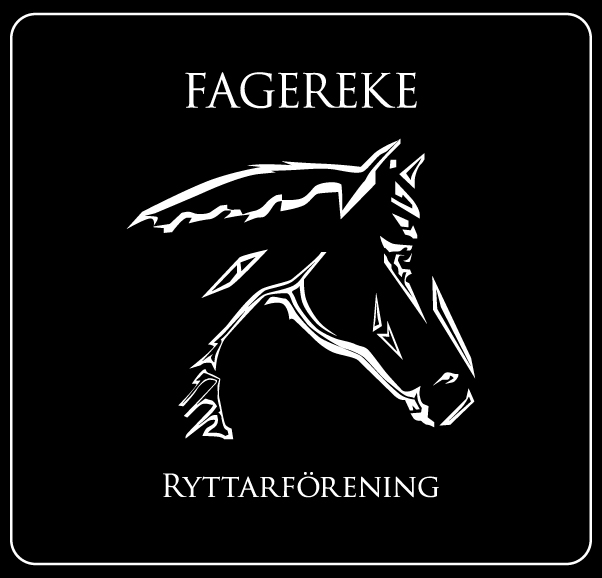 Styrelsemöte 2019-02-26                                Närvarande: Tina Hultgren, Therese Hultgren, Fabiola Jansson, Emma Ivarsson, Anneli Bergman, Ida Strand§ 1	Mötets öppnande
	§ 2	Val av justerare för mötet
	 Ida Strand valdes till justerare för mötet.§ 3	Föregående mötesprotokoll
Föregående protokoll gicks igenom och godkändes.§ 4	Ekonomi
Fagerekes ekonomi är stabil.§ 5	Medlemmar
Vi är för närvarande 71 medlemmar.§ 6	Rapporter och skrivelser från:	Hästägarna-Tävlingssektionen-Ungdomssektionen	       -	§ 7	Övriga frågorStyrelsen valde Johanna Wyckman till att vara ansvarig för skräpplockningen.Styrelsen beslutade att höja klippmaskinsavgiften till 150:- och avgiften för tvättmaskinen höjs till 20:- tvätten.Vi ska se över vad det skulle kosta för att sätta in en hörslinga i ridhuset, för att på så sätt underlätta för dom ryttarna som har hörapparat så dom kan höra tränarna bättre under deras ridning.  	§ 8	Nästa möte
	Nästa möte blir onsdagen den 27 Mars kl.18.00 i Fagerekes lokal.§ 9	Mötets avslutande______________________________Mötessekreterare Therese Hultgren_______________________________		_______________________________ Ordförande Emma Ivarsson		Justerare Ida StrandÅtgärdslistaNrBeskrivningPlanerat beslut/klartStängd1Utbyggnad av ridhus. Jobbar med finansieringen.Vilande tillsvidare2Underlaget i paddocken.Pågående3Kolla vad vi kan göra för att få flera tävlingsryttarePågående4Kolla efter sponsorer till klubben.Pågående